 Република СрбијаГрад КрагујевацГрадска управа за имовинске послове,урбанизам, изградњу и озакоњењеСекретаријат за имовинске пословеОдељење за послове експропријацијеБрој: 465-213/23-XXX-01Датум: 22.08.2023. годинеК р а г у ј е в а ц            ГРАДСКА УПРАВА ЗА ИМОВИНСКЕ ПОСЛОВЕ, УРБАНИЗАМ, ИЗГРАДЊУ И ОЗАКОЊЕЊЕ поступајући по предлогу Акционарског друштва за управљање јавном железничком инфраструктуром ''Инфраструктура железнице Србије'' Београд број 12/2023-1857/4 К.О. Ресник, а основу члана 12. став 7. Закона о посебним поступцима ради реализације пројеката изградње и реконструкције линијских инфраструктурних објеката од посебног значаја за Републику Србију (‘’Службени гласник Републике Србије’’ бр.9/20), а у вези члана 2. Закона о престанку важења Закона о посебним поступцима ради реализације пројеката изградње и реконструкције линијских инфраструктурних објеката од посебног значаја за Републику Србију (''Службени гласник Републике Србије'', број 62/2023), члана 48. Закона о општем управном поступку (''Службени гласник РС'', бр. 18/2016, 95/2018-аутентично тумачење и 2/2023-одлука УС), и члана 11. став 1. алинеја седма и члана 21. став 2. алинеја четврта Одлуке о организацији Градских управа града Крагујевца (''Службени лист града Крагујевца'', бр. 37/21 – пречишћен текст и 14/23), по овлашћењу в.д. начелника Градске управе за имовинске послове, урбанизам, изградњу и озакоњење бр. 035-709/21-XXX од 20. јула 2021. године, доноси                                                                Р Е Ш Е Њ Е             ОДРЕЂУЈЕ СЕ Рихтеровић Јасмина дипломирани правник из Крагујевца, запослена у Градској управи за друштвене делатности Секретаријат за месну самоуправу и општу управу-Одељење правне помоћи, за привременог заступника који ће штитити интересе Срећковић (Љубомир) Радмиле из Церовца, сада не непознатој адреси, у поступку експропријације к.п.бр. 1857/4 у површини од 00.01,63 ха, уписане у Листу непокретности број 357 К.О. Ресник у предмету бр. 465-213/23-XXX-01 и то до окончања поступака или док се иста не појави, односно док се не појаве њени законски заступници или овлашћени представници или пуномоћници.                                                                 О б р а з л о ж е њ е          Акционарско друштво за управљање јавном железничком инфраструктуром  ''Инфраструктура железнице Србије'' Београд поднело је дана 15.06.2023. године предлог број 12/2023-1857/4 К.О. Ресник за експропријацију земљишта означеног као к.п.бр. 1857/4 у површини од 00.01,63 ха, уписане у Листу непокретности број 357 К.О. Ресник, као пољопривредно земљиште, по култури њива 3. класе, приватна својина Ристић (Милован) Радане из Крагујевца,ул. Шантићева бр. 22, са обимом удела од 1/4, Срећковић Бранке из Крагујевца,ул. Каменичка бр.2, са обимом удела од ¼, Срећковић (Љубомир) Радмиле из Церовца, са обимом удела од ¼ и Срећковић (Милован) Гордане из Крагујевца,ул. Каменичка бр.2, са обимом удела од ¼, ради реализације Пројекта изградње нове железничке пруге (Јовановац)-Распутница Цветојевац-Собовица која повезује радну зону ''Собовица-Лужнице'' са постојећом железничком пругом Лапово-Крагујевац-Краљево и изградњу колосечних капацитета за испитивање шинских возила и радионичког комплекса, у складу са усвојеним Планом детаљне регулације ''Железничка пруга Собовица-Лужнице-крак Баточина'' (''Службени лист града Крагујевца'' број 13/21) и Идејним пројектом за изградњу нове зоне ''Собовица-Лужнице'' са постојећом железничком пругом Лапово-Крагујевац-Краљево и изградњу колосечних капацитета за испитивање шинских возила и радионичког комплекса, чији је саставни део и Пројекат експропријације, који је Зкључком Владе 05 број: 340-7434/2020 од 24 септембра 2021. године, проглашен као пројекат од посебног значаја за Републику Србију и то у складу са одредбама Закона о посебним поступцима ради реализације пројеката изградње и реконструкције инфраструктурних објеката од посебног значаја за Републику Србију (''Службени гласник РС'', број 9/2020).Дана 20.06.2023. године, Градска управа за имовинске послове, урбанизам, изградњу и озакоњење Секретаријат за имовинске послове Одељење за послове експропријације, послала је Срећковић (Љубомир) Радмили из Церовца на адресу Церовац бб, захтев за доставу изјашњења о предлогу за експропријацију број 465-213/23-XXX-01 у коме је странка обавештена да је, у складу са чланом 12. став 6. Закона о посебним поступцима ради реализације пројеката изградње и реконструкције линијских инфраструктурних објеката од посебног значаја за Републику Србију (‘’Службени гласник Републике Србије’’ бр.9/20), дужна да се као сувласник предметне непокретности, изјасни о предлогу за експропријацију, најкасније у року од пет дана од дана добијања предлога за експропријацију, писменим путем или на записнику у Секретаријату за имовинске послове, као и да ће исти Секретаријат по пријему изјашњења, односно по протеку наведеног рока, одмах, а најкасније у року од пет дана, и уз испуњење и других услова прописаних законом донети решење о експропријацији предметне непокретности. Уз захтев за доставу изјашњења, прослеђен је и предлог за експропријацију Акционарског друштва за управљање јавном железничком инфраструктуром  ''Инфраструктура железнице Србије'' Београд  број 1857/4  К.О. Ресник, копија извода из листа непокретности број 357 К.О. Ресник, копија плана за предметну парцелу, Закључак Владе Републике Србије 05 број:401-2871/2023 од 06. априла 2023. године да је прихваћен захтев Министарства финансија за исплату накнаде за експропријацију непокретности као и трошкова поступка експропријације ради окончавања поступка експропријације и решавања имовинско-правних односа, између осталих и за пругу Собовица-Лужнице-крак Баточина у Крагујевцу и Закључак  Владе Републике Србије 05 Број: 465-10494/2021-2 од 25. новембра 2021. године којим је утврђен јавни интерес за експропријацију, односно административни пренос непокретности. Коверат са позивом и прилозима враћен уз напомену достављача-поштоноше да је иста непозната на адреси, а да је достава покушана дана 27.06.2023. године.Ова Управа је дана 03.07.2023. године, поновила доставу захтева за изјашњење о предлогу за експропријацију број 465-213/23-XXX-01 од 20.06.2023. године са прилозима. Коверат са позивом и прилозима враћен је уз напомену достављача-поштоноше да је иста непозната на адреси, а да је достава покушана дана 04.07.2023. године.Ова Управа обратила се МУП РС-ПУ у Крагујевцу дописом 465-213/23-XXX-01 од 20.07.2023. године захтевом за доставу адресе пребивалишта или боравишта за странку Срећковић (Љубомир) Радмилу из Церовца. Дана 07.08.2023. године, ова Управа примила је обавештење МУП РС-ПУ у Крагујевцу 03/23/6 број 205-3/23-376 у коме је наведено да у евиденцији пребивалишта и боравишта грађана која се води у електронској евиденцији ПУ Крагујевац лице Срећковић (Љубомир) Радмила са подацима као у достављеном захтеву није у електронској евиденцији ПУ Крагујевац.Како је Срећковић (Љубомир) Радмила из Церовца у Листу непокретности број 357 К.О. Ресник, уписана без улице и кућног броја и без ЈМБГ-а, а предлагач је у предлогу навео исте податке као у Листу непокретности број 357 К.О. Ресник, то ова Управа није била у могућности да истој упути захтев за доставу изјашњења о предлогу за експропријацију са прилозима.	      Чланом  12. став став 7. Закона о посебним поступцима ради реализације пројеката изградње и реконструкције линијских инфраструктурних објеката од посебног значаја за Републику Србију (‘’Службени гласник Републике Србије’’ бр.9/20) прописано је: ‘’Када је предмет експропријације непокретност на којој је као власник уписано лице чије је пребивалиште, односно боравиште непознато, а које нема пуномоћника, као и лице које је преминуло, а за које није спроведен оставински поступак, орган који води поступак експропријације поставиће том лицу привременог заступника који има права и обавезе утврђене законом којим се уређује општи управни поступак’’.	     Чланом 11. став 1. алинеја седма Одлуке о организацији Градских управа града Крагујевца (''Службени лист града Крагујевца'', бр. 37/21 – пречишћен текст) прописано да Управа обавља послове решавања у управном поступку у првом степену о правима и обавезама грађана, предузећа, привредних друштава и других организација у управним стварима из надлежности Града, а чланом 21. став 2. алинеја четврта прописано да се у Градској управи за имовинске послове, урбанизам, изградњу и озакоњење обављају послови експропријације и административног преноса земљишта и зграда.Узимајући у обзир све наведено, а имајући у виду да је поступак експропријације хитан у складу са чланом 1. став 4. Закона о посебним поступцима ради реализације пројеката изградње и реконструкције линијских инфраструктурних објеката од посебног значаја за Републику Србију, то је ова управа донела решење као у диспозитиву, у смислу одредаба члана 12. став 7. истог закона, а у вези члана 48. Закона о општем управном поступку (''Службени гласник РС'', бр. 18/16 и 95/2018-аутентично тумачење), што је и став Министарства финансија Републике Србије у Београду-Сектор за имовинско-правне послове изнет у решењу бр. 465-01-01276/2015-07 од 13. новембра 2015. године.         За привременог заступника одређена је Рихтеровић Јасмина, дипломирани правник из Крагујевца, запослена у Градској управи за друштвене делатности Секретаријат за месну самоуправу и општу управу-Одељење правне помоћи.	      Привременом заступнику престаће овлашћење за заступање оног момента када се пред овом управом појави странка Срећковић (Љубомир) Радмила из Церовца, односно када се појаве њени законски заступници или овлашћени представници или пуномоћници.       Чланом 1. Закона о престанку важења Закона о посебним поступцима ради реализације пројеката изградње и реконструкције линијских инфраструктурних објеката од посебног значаја за Републику Србију (''Службени гласник Републике Србије'', број 62/2023 од 27.07.2023), прописано је да: ''Даном ступања на снагу овог закона престаје да важи Закон о посебним поступцима ради реализације пројеката изградње и реконструкције линијских инфраструктурних објеката од посебног значаја за Републику Србију („Службени гласник РС”, брoj 9/20)'', док је чланом 2. прописано: ''Пројекти, чија је реализација започета по одредбама Закона о посебним поступцима ради реализације пројеката изградње и реконструкције линијских инфраструктурних објеката од посебног значаја за Републику Србију („Службени гласник РС”, брoj 9/20), окончавају се по одредбама тог закона,'' а чланом 3. прописано је да: ''Овај закон ступа на снагу осмог дана од дана објављивања у „Службеном гласнику Републике Србије”.        Како је реализација предметног пројекта започета по одредбама Закона о посебним поступцима ради реализације пројеката изградње и реконструкције линијских инфраструктурних објеката од посебног значаја за Републику Србију („Службени гласник РС”, брoj 9/20), односно пре 04.08.2023. године као дана ступања на снагу Закона о престанку важења Закона о посебним поступцима ради реализације пројеката изградње и реконструкције линијских инфраструктурних објеката од посебног значаја за Републику Србију (''Службени гласник Републике Србије'', број 62/2023 од 27.07.2023 године), то ће се овај поступак експропријације окончати по одредбама Закона о посебним поступцима ради реализације пројеката изградње и реконструкције линијских инфраструктурних објеката од посебног значаја за Републику Србију („Службени гласник РС”, брoj 9/20), у складу са чланом 2. Закона о престанку важења Закона о посебним поступцима ради реализације пројеката изградње и реконструкције линијских инфраструктурних објеката од посебног значаја за Републику Србију (''Службени гласник Републике Србије'', број 62/2023 од 27.07.2023.).          ПРАВНА ПОУКА: Против овог решења може се изјавити жалба Министарству финансија Републике Србије у Београду, у року од 15 дана од дана пријема, преко ове управе, без таксе.  Жалба не одлаже извршење решења.                        СЕКРЕТАР СЕКРЕТАРИЈАТА                                                                                                           Марија Ђорђевић              Обрађивач:            Миона Станић       Начелник Одељења:             Марија Јекић                                                                                                                                                                                            Д-на:    - Рихтеровић Јасмини из Крагујевца, привременом заступнику Срећковић (Љубомир) Радмиле из Церовца, запослена у Градској управи за друштвене делатности-Секретаријат за месну самоуправу и општу управу-Одељење правне помоћи,                                              -   Акционарско друштво за управљање јавном железничком инфраструктуром            ''Инфраструктура железнице Србије'' Београд, ул. Немањина бр.6,    - На огласну таблу Градске  управе за имовинске послове, урбанизам, изградњу и  озакоњење       -  објавити на веб презентацији  града Крагујевца,           -   за евиденцију,    -  за документацију,    -  архиви.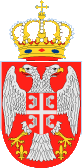 